lp.Nr inwentarzowyAutorRok wydanialp.Nr inwentarzowyTytułWydawca1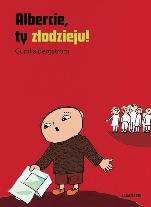 59174Bergström, Gunilla2019.159174Albercie, ty złodzieju! /Wydawnictwo Zakamarki,2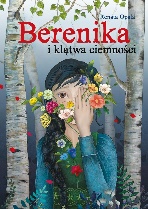 59175Opala, Renatacopyright 2019.259175Berenika i klątwa ciemności /Księgarnia Wydawnictwo Skrzat Stanisław Porębski,3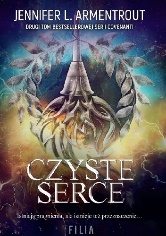 59178Armentrout, Jennifer L.2019.359178Czyste serce /Wydawnictwo Filia,4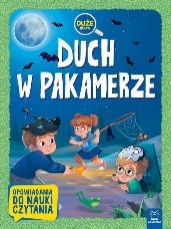 59183Giełczyńska-Jonik, Agata2019.459183Duch w pakamerze /Wydawnictwo Aksjomat,5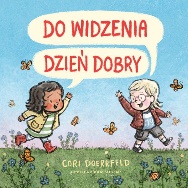 59184Doerrfeld, Coricopyright 2019.559184Do widzenia, dzień dobry /Mamania - Grupa Wydawnicza Relacja,6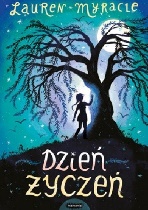 59185Myracle, Laurencopyright 2019.659185Dzień życzeń /Mamania - Grupa Wydawnicza Relacja,7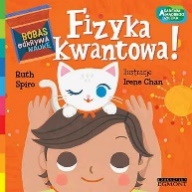 59188Spiro Ruth.copyright 2017.759188Fizyka kwantowa! /Egmont Polska,8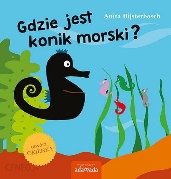 59190Bijsterbosch, Anita2017.859190Gdzie jest konik morski? /Wydawnictwo Adamada,9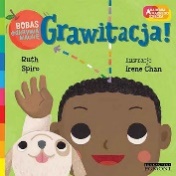 59191Spiro Ruth.copyright 2018.959191Grawitacja! /Wydawnictwo Egmont Polska,10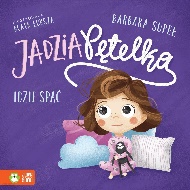 59192Supeł, Barbara2019.1059192Jadzia Pętelka idzie spać /Zielona Sowa,11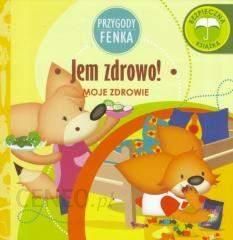 59193Gruca, Magdalena2016.1159193Jem zdrowo! /Wydawnictwo Edukacyjne Sobik,12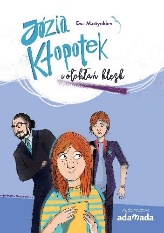 59194Martynkien, Ewa2019.1259194Józia Kłopotek i otchłań klęsk /Wydawnictwo Adamada,13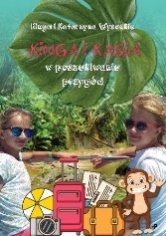 59195Wysocka, Kingacopyright 2019.1359195Kinga i Kasia w poszukiwaniu przygód /Wydawnictwo Poligraf,14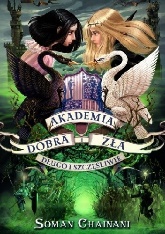 59196Chainani, Soman2019.1459196Kryształ czasu /Wydawnictwo Jaguar,15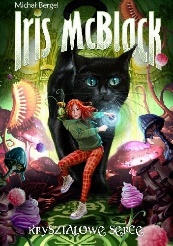 59197Bergel, Michał2019.1559197Kryształowe serce /Wydawnictwo Jaguar,16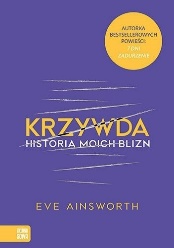 59198Ainsworth, Eve.copyright 2018.1659198Krzywda :Wydawnictwo Zielona Sowa,17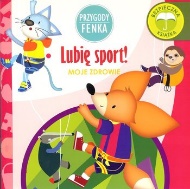 59200Gruca, Magdalena2016.1759200Lubię sport! /Wydawnictwo Edukacyjne Sobik,18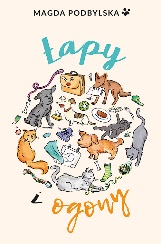 59202Podbylska, Magda2019.1859202Łapy i ogony /Wydawnictwo Bis,19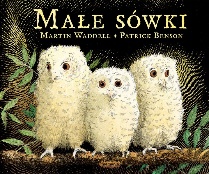 59203Waddell, Martin.copyright 2019.1959203Małe sówki /Mamania,20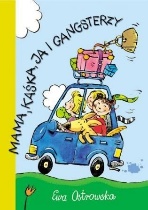 59204Ostrowska, Ewa2016.2059204Mama, Kaśka, ja i gangsterzy /Księgarnia Wydawnictwo Skrzat Stanisław Porębski,21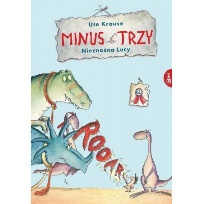 59205Krause, Utecopyright 2019.2159205Minus Trzy :Esteri - Edra Urban & Partner,22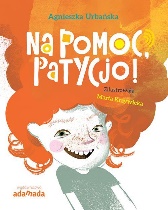 59209Urbańska, Agnieszka2019.2259209Na pomoc, Patrycjo! /Wydawnictwo Adamada,23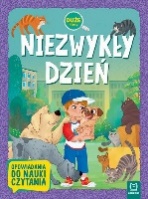 59214Giełczyńska-Jonik, Agata2019.2359214Niezwykły dzień /Wydawnictwo Aksjomat,24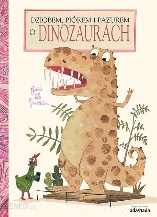 59215Genechten, Guido van2019.2459215Dziobem, piórem i pazurem o dinozaurach /Wydawnictwo Adamada,25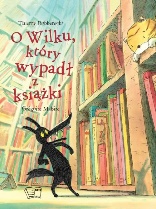 59216Robberecht, Thierry2019 .2559216O wilku, który wypadł z książki /ARTI ,26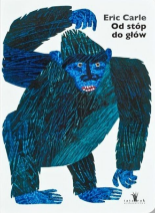 59217Carle, Ericcopyright [2019].2659217Od stóp do głów /Wydawnictwo Tatarak,27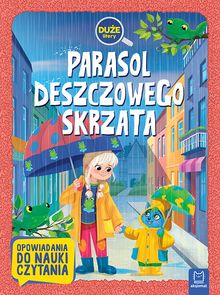 59222Giełczyńska-Jonik, Agata2019.2759222Parasol deszczowego skrzata /Wydawnictwo Aksjomat,28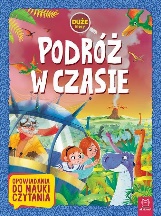 59225Giełczyńska-Jonik, Agata2019.2859225Podróż w czasie /Wydawnictwo Aksjomat,29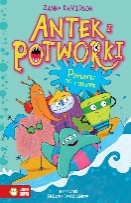 59227Davidson, Zannacopyright 2019.2959227Potworki na ratunek /Wydawnictwo Zielona Sowa,30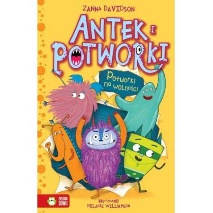 59228Davidson, Zannacopyright 2019.3059228Potworki na wolności/Wydawnictwo Zielona Sowa,31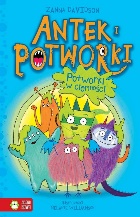 59229Davidson, Zanna.copyright 2019.3159229Potworki w ciemności /Wydawnictwo Zielona Sowa,32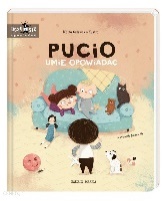 59234Galewska-Kustra, Marta.2019.3259234Pucio umie opowiadać /Wydawnictwo "Nasza Księgarnia",33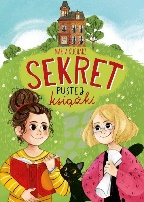 59238Kucharz, Martacopyright 2019.3359238Sekret pustej książki /Skrzat,34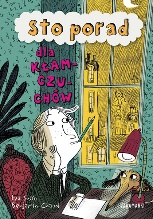 59243Susso, Eva2019.3459243Sto porad dla kłamczuchów /Wydawnictwo Zakamarki,35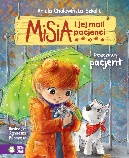 59244Cholewińska-Szkolik, Anielacopyright 2019.3559244Szkolna wycieczka /Wydawnictwo Zielona Sowa,36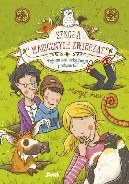 59246Auer, Margit2019.3659246Tajemnica szkolnego podwórka /Wydawnictwo Debit,37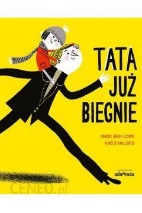 59247Brun-Cosme, Nadine2019.3759247Tata już biegnie /Wydawnictwo Adamada,38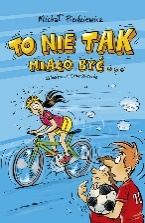 59249Piedziewicz, Michał2019.3859249To nie tak miało być... /Wydawnictwo Bis,39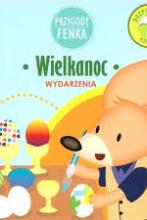 59252Sobik, Konrad2019.3959252Wielkanoc /Konrad Sobik,40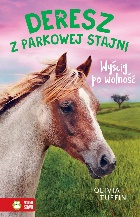 59258Tuffin, Oliviacopyright 2019.4059258Wyścig po wolność /Wydawnictwo Zielona Sowa,41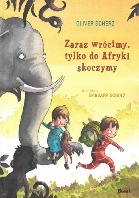 59261Scherz, Oliver2019.4159261Zaraz wrócimy, tylko do Afryki skoczymy /Debit,42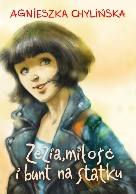 59262Chylińska, Agnieszka2019.4259262Zezia, miłość i bunt na statku /Wydawnictwo Pascal,43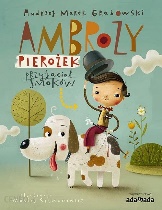 59266Grabowski, Andrzej Marek2018.4359266Ambroży Pierożek przyjaciel smoków /Wydawnictwo Adamada ,44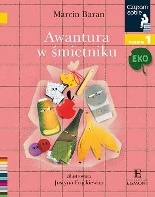 59269Baran, Marcin2019.4459269Awantura w śmietniku /Wydawnictwo Egmont,45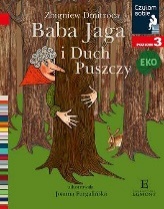 59270Dmitroca, Zbigniew2019.4559270Baba Jaga i Duch Puszczy /Wydawnictwo Egmont,46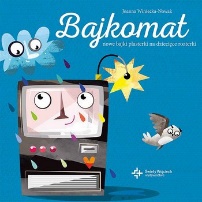 59271Winiecka-Nowak, Joanna2019.4659271Bajkomat :Święty Wojciech Dom Medialny sp. z o.o. Wydawnictwo,47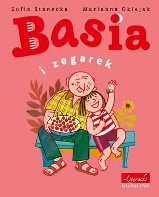 59272Stanecka, Zofia2019.4759272Basia i zegarek /Egmont Polska,48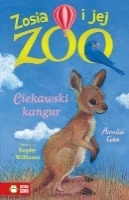 59274Cobb, Amelia2019.4859274Ciekawski kangur.Zielona Sowa,49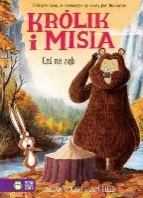 59275Gough, Juliancopyright 2019.4959275Coś na ząb /Wydawnictwo Zielona Sowa,50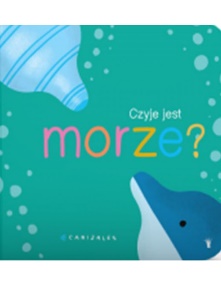 59277Canizalescopyright © 2019.5059277Czyje jest morze? /Wydawnictwo Tatarak,51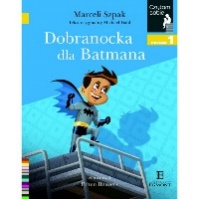 59280Wróbel, Marcin2019.5159280Dobranocka dla Batmana /Wydawnictwo Egmont,52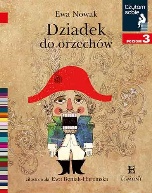 59285Nowak, Ewa2019.5259285Dziadek do orzechów /Egmont Polska,53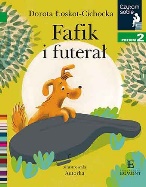 59291Łoskot-Cichocka, Dorota2019.5359291Fafik i futerał /Wydawnictwo Egmont,54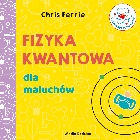 59292Ferrie, Chris2019.5459292Fizyka kwantowaMedia Rodzina,55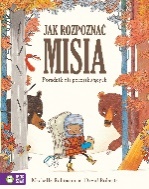 59300Robinson, Michellecopyright 2019.5559300Jak rozpoznać misia :Wydawnictwo Zielona Sowa,56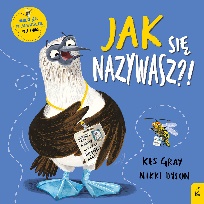 59301Gray, Kescopyright 2019.5659301Jak się nazywasz?! /Wilga - Grupa Wydawnicza Foksal,57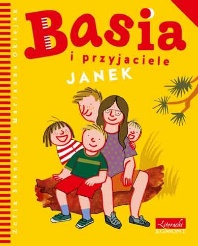 59302Stanecka, Zofia2019.5759302Janek /Egmont Polska,58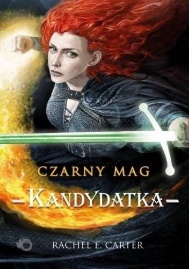 59305Carter, Rachel E.2019.5859305Kandydatka /Uroboros - Grupa Wydawnicza Foksal,59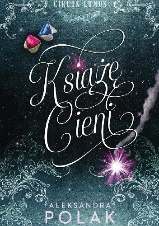 59308Polak, Aleksandracopyright 2019.5959308Książę Cieni /Czwarta Strona - Grupa Wydawnictwa Poznańskiego,60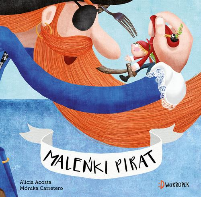 59311Acosta, Aliciacopyright 2019.6059311Maleńki pirat /Dwukropek - Wydawnictwo Juka-91,61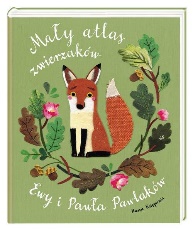 59312Kozyra-Pawlak, Ewacopyright 2019.6159312Mały atlas zwierzaków Ewy i Pawła Pawlaków /Wydawnictwo "Nasza Księgarnia",62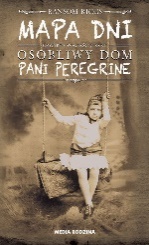 59313Riggs, Ransomcopyright 2019.6259313Mapa dni /Media Rodzina,63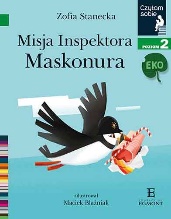 59317Stanecka, Zofia2019.6359317Misja Inspektora Maskonura /Wydawnictwo Egmont,64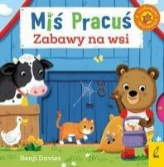 59319Crow, Nosycopyright 2019.6459319Zabawy na wsi /Wilga - Grupa Wydawnicza Foksal,65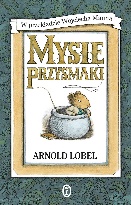 59320Lobel, Arnold2019.6559320Mysie przysmaki /Wydawnictwo Literackie,66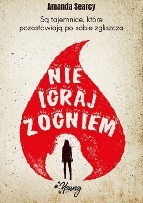 59322Searcy, Amanda2019.6659322Nie igraj z ogniem /Young - Wydawnictwo Kobiece,67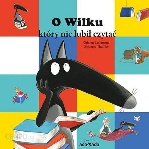 59326Lallemand, Orianne2018.6759326O wilku który nie lubił czytać /Wydawnictwo Adamada,68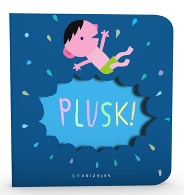 59335Canizalescopyright 2019.6859335Plusk! /Tatarak,69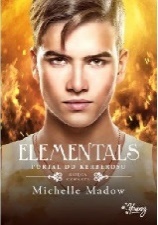 59336Madow, Michelle2019.6959336Portal do Kerberosu /Wydawnictwo Kobiece Łukasz Kierus,70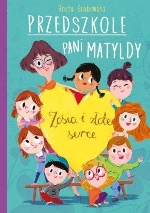 59337Grabowska, Aneta2019.7059337Przedszkole pani Matyldy :Skrzat Stanisław Porębski,71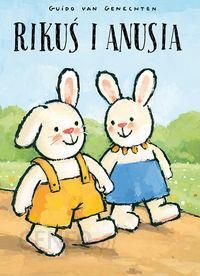 59339Van Genechten, Guido2016.7159339Rikuś i Anusia /Wydawnictwo Adamada,72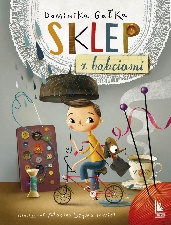 59346Gałka, Dominika2019.7259346Sklep z babciami /.Literatura;,73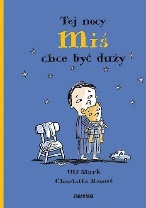 59352Stark, Ulf2019.7359352Tej nocy Miś chce być duży /Zakamarki,74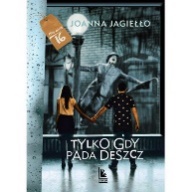 59353Jagiełło, Joanna2019.7459353Tylko gdy pada deszcz /Wydawnictwo Literatura,75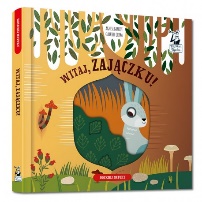 59361Baruzzi, Agnesecopyright 2019.7559361Witaj, zajączku! /Edgard,76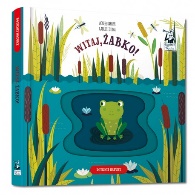 59362Baruzzi, Agnesecopyright 2019.7659362Witaj, żabko! /Edgard,77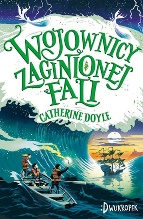 59363Doyle, Catherinecopyright 2019.7759363Wojownicy zaginionej fali /Dwukropek - Wydawnictwo Juka-91,78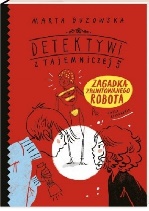 59365Guzowska, Marta2019.7859365Zagadka zbuntowanego robota /Wydawnictwo Nasza Księgarnia,79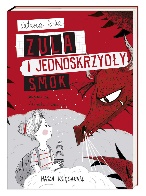 59369Socha, Natasza2019.7959369Zula i jednoskrzydły smok/Wydawnictwo "Nasza Księgarnia",82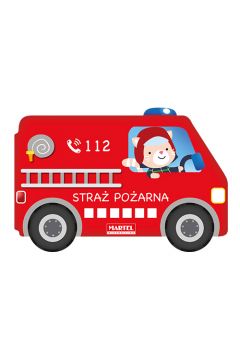 59318Crow, Nosycopyright 2019.8259318Straż pożarna /Wilga - Grupa Wydawnicza Foksal,83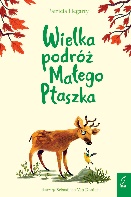 59358Hegarty, Pat2019.8359358Wielka podróż Małego Ptaszka /Wilga - Grupa Wydawnicza Foksal,84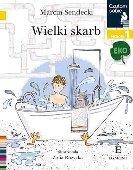 59359Sendecki, Marcin2019.8459359Wielki skarb /Wydawnictwo Egmont,